 Потребно е да се знае и да се запише во тетратка!	Природни науки – СетилаДеловите од нашето тело со кои ги чувствуваме нештата се викаатсетилни органи.Секој сетилен орган има посебни делови рецептори - кои праќаат информации до мозокот и на тој начин дознаваме што се случува околу насСетилни органи се: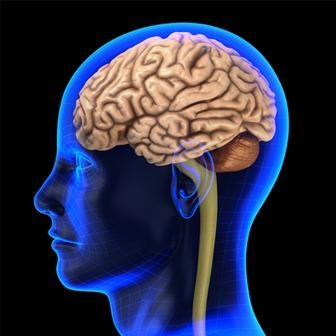 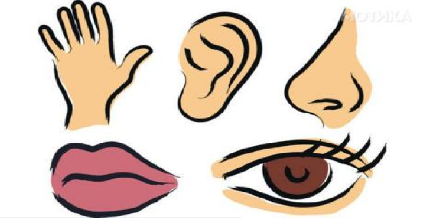 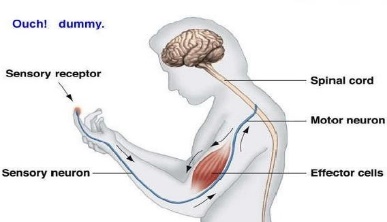 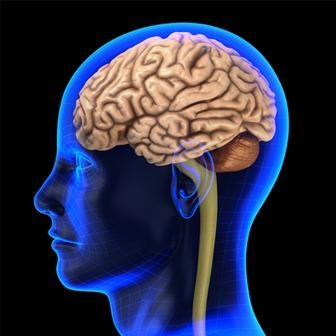 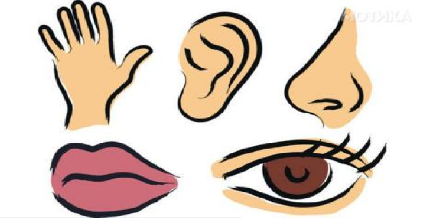 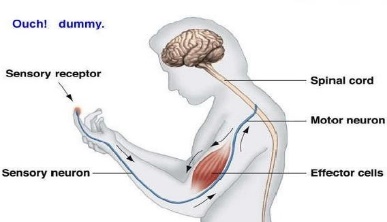             око, уво, нос, јазик и кожа	Окото е орган за вид.	Увото е орган за слух.	Носот е орган за мирис.	Јазикот е орган за вкус.	Кожата е орган за допир.Преку сетилните органи, животните и човекот дознаваат за се што се случува во животната средина и соодветно реагираат.Сетилото за допир е сместено во кожата. Со сетилото за допир се открива: формата, тврдоста, тежината, рапавоста на предметите и храната.Органите за вкус служат за примање на вкусните дразби и за распознавање на храната дали е пријатна или непријатна за јадење. Тогаш се дознава за вкусот на храната –горко,солено,кисело,слатко.Јазикот е мускулест орган кој учествува во мешањето на храната, тој е сетило за вкус и орган за артикулација на говорот. Тој разликува четири вкусови: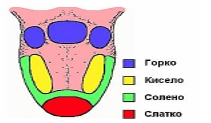 Органите за вид ги примаат светлосните дразби. Тие служат за распознавање на светло, темно, форма, големина, боја, движење идруго.Некогаш нашите очи може да нè ,,измамат“ со гледањето на нешто различно. Тоа се вика оптичка илузија.Органот за мирис ги прима мириснитедразби. Мирисните дразби можат да бидат пријатни и непријатни.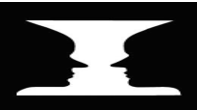 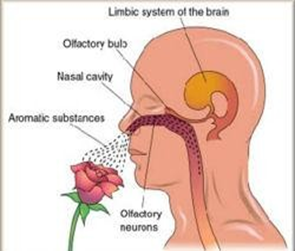 Преку сетилата за слух луѓето и животните ги примаат звучните дразби кои можат да бидат пријатни, непријатни,предупредувачки и други...                                      Увото се состои од три основни дела:Надворешно уво	Средно уво	Внатрешното  уво